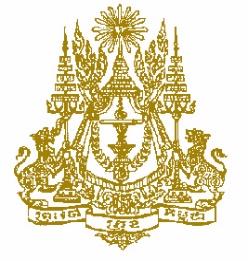 STATEMENT BY CAMBODIAAt the consideration for adoption of the UPR Report of Belarus36th Session of the UPR Working Group02 November 2020Madam President!Cambodia recognizes Belarus’s concrete endeavors to fulfill obligations under the treaty body mechanisms, and its cooperation with the special procedure mandate holders.  Cambodia congratulates the high level achievement of Human Development Index for Belarus’s women in the world.Madame President, Belarus’s efforts to increase representation of women in decision-making positions are commendable. Cambodia strongly uphold Belarus’s initiative to offer specialized secondary and higher education for persons in correctional institutions. However, in the constructive spirit, Cambodia would like to recommend Belarus: To continue increase representation of women in the decision-making positions,To take additional steps to increase access to preschool education in the rural areas,To further scale up the rate of persons deprived of liberty in correctional institutions to receive specialized education through distance learning.Finally, I wish the delegation of Belarus every success in this review.              I thank you, Madam President!----------